ИНФОРМАЦИОННОЕ СООБЩЕНИЕ О ПРОВЕДЕНИИ 11.12.2018 АУКЦИОНА В ЭЛЕКТРОННОЙ ФОРМЕФОТО ОБЪЕКТА 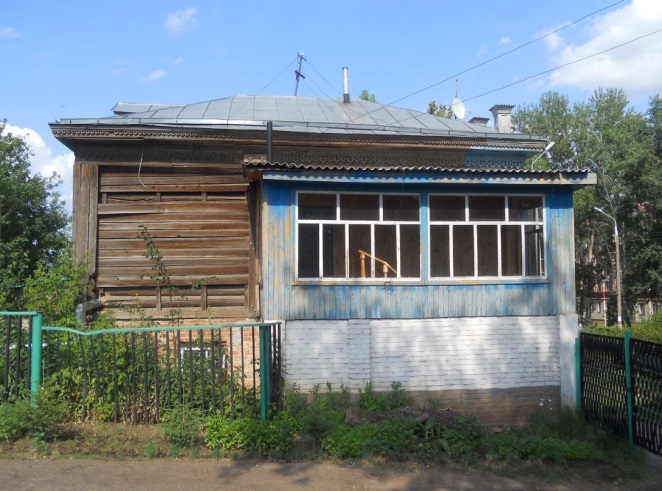 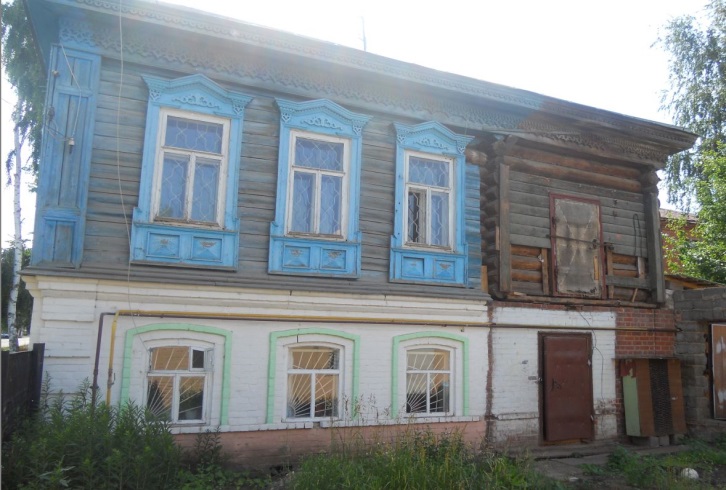 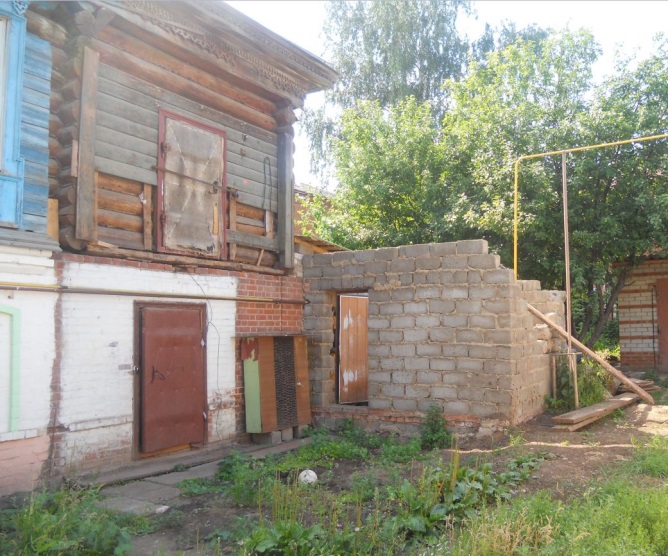 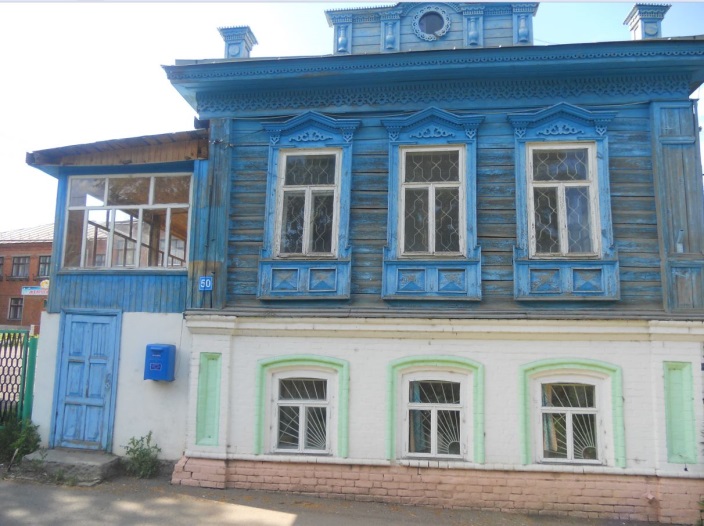 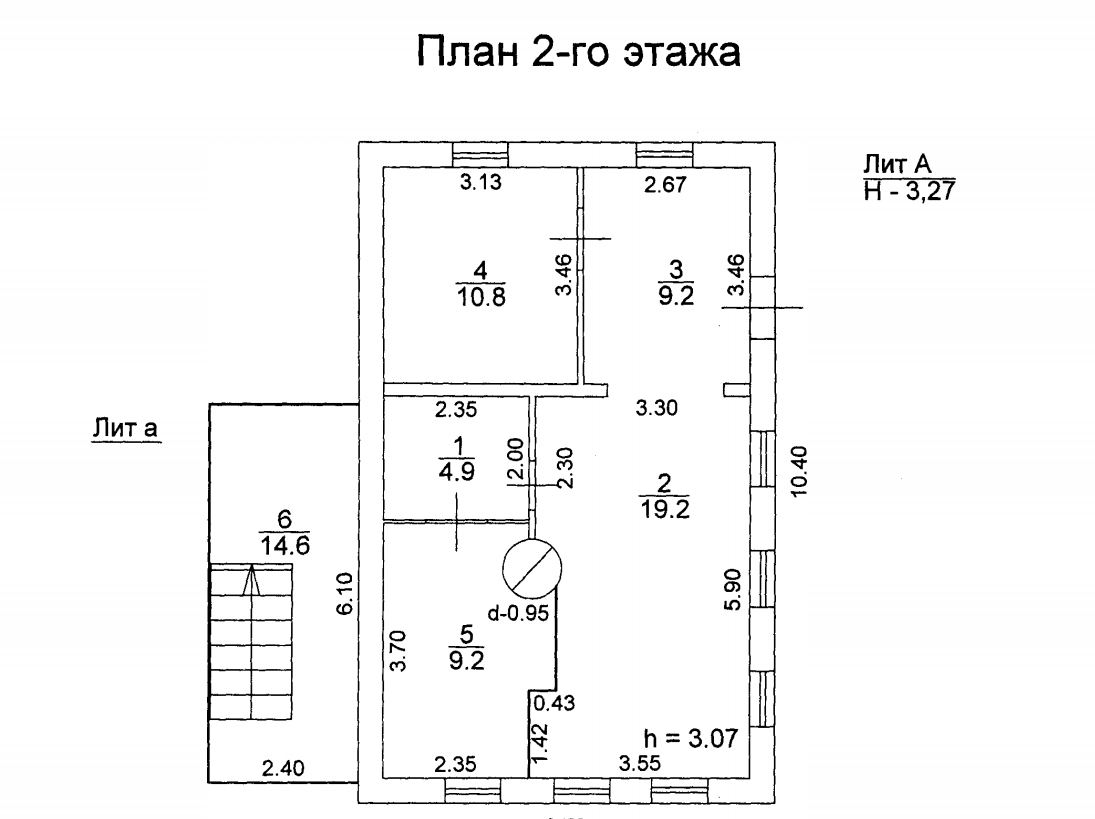 Согласиена обработку персональных данныхЯ, _____________________________________________________________________, (фамилия, имя, отчество субъекта персональных данных)в соответствии с п.4 ст. 9 Федерального закона от 27.07.2006 № 152-ФЗ «О персональных данных», зарегистрирован по адресу: _____________________________________________________________________________,                                                (указывается адрес субъекта персональных данных) документ, удостоверяющий личность: ____________________________________________              	                                                      (наименование и номер основного_____________________________________________________________________________,документа, удостоверяющего личность, сведения о дате выдачи и  выдавшем его органе)в целях заполнения процедурных документов по аукциону, даю согласие ГБУ «Республиканская  имущественная казна», находящемуся по адресу: 420043, РТ, г. Казань, ул. Вишневского, д. 26, для дальнейшей передачи ГУП «Татехмедфарм» на  автоматизированную, а также  без  использования средств автоматизации обработку моих персональных данных, а именно: Ф.И.О., паспорт, ИНН на совершение действий, предусмотренных п. 3 ч. 1 ст. 3 Федерального закона  от 27.07.2006 № 152-ФЗ «О  персональных данных».  Об ответственности за достоверность представленных сведений предупрежден__.Подтверждаю, что ознакомлен__ с положениями Федерального закона от 27.07.2006 № 152-ФЗ «О персональных данных», в том числе правами и обязанностями в области защиты персональных данных. Кроме того, я уведомлен__, что Оператор имеет право предоставлять информацию по официальному запросу третьих лиц только в установленных законом случаях.Настоящее  согласие  действует  со  дня  его подписания до дня отзыва в письменной форме.______________________________________ ________________ "__" ____ 20____г.             (Ф.И.О. субъекта персональных данных)                                       (подпись)При получении согласия от представителя субъекта персональных данных в согласии на обработку персональных данных также указываются фамилия, имя, отчество, адрес представителя субъекта персональных данных, номер основного документа, удостоверяющего его личность, сведения о дате выдачи указанного документа и выдавшем его органе, реквизиты доверенности или иного документа, подтверждающего полномочия этого представителя.ОБРАЗЕЦДОГОВОР №___________КУПЛИ-ПРОДАЖИ НА АУКЦИОНЕ НЕДВИЖИМОГО ИМУЩЕСТВА,НАХОДЯЩЕГОСЯ В ГОСУДАРСТВЕННОЙ СОБСТВЕННОСТИг. Казань                    	                                                                      «___»_________2018г.        ГУП «Таттехмедфарм», в лице генерального директора Олега Закариевича Акберова,   действующего  на  основании  устава, именуемое в дальнейшем «Продавец» с одной стороны, и ___________________________________________________________________________,   (наименование юридического лица или Ф. И. О., паспорт, место жительства физического лица)в лице ____________________, действующего на основании _____________, именуемый(ое) в дальнейшем «Покупатель», в соответствии с письмом Министерства земельных и имущественных отношений Республики Татарстан от «___» _________ 2018г. № 1-30/_________  «О согласовании реализации объектов недвижимости, закрепленных на праве хозяйственного ведения ГУП «Таттехмедфарм»  и на основании Протокола об итогах аукцона от «___» _________ 2018г. о результатах торгов  (Приложение 1) заключили настоящий договор (далее - Договор) о нижеследующем:ПРЕДМЕТ ДОГОВОРА1.1. Продавец обязуется передать в собственность Покупателя, а Покупатель обязуется принять и оплатить приобретаемое государственное имущество (далее - Имущество): ______________________________ (литера_____), общей площадью ________ кв.м., расположенный по адресу: РТ,  _______________________(далее - Имущество)  , в порядке и на условиях, изложенных в Договоре.1.2. Продавец гарантирует, что передаваемый Объект свободен от прав третьих  лиц, не находится под арестом, в залоге и не является предметом спора. 2. ОПЛАТА ИМУЩЕСТВА        2.1. Покупатель оплачивает имущество денежными средствами в течение 30 дней с момента вступления Договора в силу.        2.2. Сумма, подлежащая оплате за Имущество   составляет  _______  (________________) рублей, в том числе НДС 18%.        2.3. Сумма задатка в  размере ___________ (___________________) рублей, внесенная Покупателем для участия в аукционе, засчитывается в счет оплаты за Имущество.         2.4. Оплата производится на расчетный   счет    40602810400029001538 в ОАО «Ак Барс» банк г. Казань, к/с 30101810000000000805, ИНН 1654038766, КПП 165501001, БИК банка  049205805.3. ОБЯЗАННОСТИ СТОРОН	3.1. Покупатель обязан:3.1.1. Зарегистрировать переход права собственности на Имущество за свой счет.3.1.2. Представить Продавцу   платежные документы, подтверждающие факт оплаты Имущества, не позднее следующего дня после наступления срока оплаты, указанного в  п.2.1 Договора.3.1.3. С момента передачи Имущества Покупателю до момента государственной регистрации перехода права собственности  Покупатель без ограничений осуществляет права по владению и пользованию Имуществом. Покупатель не имеет права отчуждать или иным образом распоряжаться Имуществом до государственной регистрации перехода права собственности на Имущество к Покупателю.3.2. Продавец обязан не позднее 30 (тридцати) дней со дня полной оплаты Имущества обеспечить составление акта приема-передачи  и передачу Имущества.4. ПОРЯДОК ПЕРЕХОДА ПРАВА СОБСТВЕННОСТИ4.1. Право собственности на Имущество не переходит Покупателю до момента выполнения Покупателем обязательств по Договору.4.2. Право собственности на Имущество переходит к Покупателю с момента государственной регистрации перехода права собственности. Основанием для государственной регистрации перехода права собственности на Имущество является Договор и акт приема-передачи.4.3. Имущество считается переданным Покупателю с момента подписания Сторонами акта приема-передачи.4.4. Риск случайной гибели или случайного повреждения имущества переходит на Покупателя с момента подписания акта приема-передачи.5. ОТВЕТСТВЕННОСТЬ СТОРОН5.1. В случае неисполнения и/или ненадлежащего исполнения Покупателем условий, предусмотренных п.2.1 Договора, Договор считается расторгнутым на следующий день после наступления срока указанного в п.2.1 Договора, При этом: - имущество считается нереализованным и остается в оперативном управлении Продавца;- сумма задатка, уплаченная Покупателем за Имущество, не возвращается. 6. ЗАКЛЮЧИТЕЛЬНЫЕ ПОЛОЖЕНИЯ6.1. Договор вступает в силу с момента его регистрации в ГУП «Таттехмедфарм».6.2. Расторжение Договора возможно в порядке, предусмотренном п.5.1  Договора.6.3. Взаимоотношения Сторон, не урегулированные Договором, регулируются действующим законодательством.6.4. Договор составлен в 3-х экземплярах, имеющих одинаковую юридическую силу.7. АДРЕСА И РЕКВИЗИТЫ СТОРОН:1Форма торгов: Открытый аукцион в электронной форме на повышение стоимости с открытой формой подачи предложений по цене по реализации имущества, закрепленного за ГУП «Таттехмедфарм» на праве хозяйственного ведения.Аукцион проводится по правилам и в соответствии со ст.447, 448 Гражданского кодекса Российской Федерации, ст.18 Федерального закона от 14.11.2002г. № 161-ФЗ «О государственных и муниципальных унитарных предприятиях, ст.3 Федерального закона от 03.11.2006 № 174-ФЗ «Об автономных учреждениях», распоряжением Кабинета Министров Республики Татарстан от 06.06.2011 № 878-р, Постановлением Правительства Российской Федерации от 27.08.2012 № 860 «Об организации и проведении продажи государственного или муниципального имущества в электронной форме".2Продавец государственного имущества: ГУП «Таттехмедфарм» Контактный  телефон: (843)294-97-13 – Феоктистова Наталья Павловна Место нахождения: 420054, Республика Татарстан, г. Казань, ул. Тихорецкая, д.11 3Организация, наделенная функциями Продавца по организации аукциона на электронной площадке: ГБУ «Республиканская имущественная казна» (действующая на основании договора поручения).Место нахождения: 420043, Республика Татарстан, г. Казань, ул.Вишневского, д.26 Телефон: (843)264-30-81 – Прокофьева Елена АлександровнаАдрес электронной почты: imkazna@mail.ru4Организатор аукциона (оператор электронной площадки): АО «Агентство по государственному заказу Республики Татарстан» Место нахождения: 420021, Республика Татарстан, г. Казань, ул. Московская, 55Телефон: (843)292-95-17 – Голованов Михаил Юрьевич Служба тех.поддержки: (843) 212-24-255Адрес электронной площадки на которой будет проводиться аукцион в электронной форме: утвержденная распоряжением Правительством Российской Федерации от 04.12.2015 № 2488-р - Электронная площадка АО «Агентство по государственному заказу Республики Татарстан» - sale.zakazrf.ru (Извещение № SALEEOA00001367)6Наименование государственного имущества (характеристики имущества):Лот № 1: Помещение, назначение: нежилое помещение, общей площадью 53,3 кв.м,              этаж 2, кадастровый номер 16:54:030105:323, расположенное по адресу: Республика Татарстан, Чистопольский муниципальный район, г.Чистополь, ул.Энгельса, д.52, кв Н-1 Начальная цена – 675 000,00 (Шестьсот семьдесят пять тысяч) рублей с НДС.Шаг аукциона – 7 400,00  (Семь тысяч четыреста) рублей.6Ограничение права и обременение: -7Сведения обо всех предыдущих торгах по продаже имущества, объявленных в течение года, предшествующего его продаже, и об итогах торгов по продаже такого имущества:  Имущество выставляется на аукцион впервые. 8Требование о внесении задатка. Сумма задатка для участия в аукционе (20 % от начальной цены лота) – 135 000 (Сто тридцать пять тысяч) руб. 00 копеек перечисляется (вносится) в течении срока приема заявок единым платежом на виртуальный счет Претендента, открытый при регистрации на электронной площадке:  расчетный счет 40302810800024000007, УФК по Республике Татарстан (Министерства финансов Республики Татарстан (АО «АГЗРТ», л/с ЛР007020007-АгзСЭК)), банк получатель АО «АК Барс» Банк г.Казань, к/с 30101810000000000805, БИК 049205805,  ИНН 1655391893, КПП 165501001. Назначение платежа: «Финансовое обеспечение заявки для участия в электронном аукционе, счет № _____________________. НДС не облагается». Данное сообщение является публичной офертой для заключения договора о задатке в соответствии со ст. 437 ГК РФ, а подача  претендентом заявки и перечисление задатка являются акцептом такой оферты, после чего договор о задатке считается заключенным в письменной форме.9Дата, время и порядок регистрации претендентов на участие в аукционе на Электронной площадке:Для получения возможности участия в торгах на площадке sale.zakazrf.ru, пользователь должен пройти процедуру аккредитации на электронной площадке. Инструкция по аккредитации размещена в разделе «Документы» см. «Инструкция по регистрации организации». Инструкция по участию в аукционе размещена в разделе «Документы» см. «Инструкция участника». Электронная площадка функционирует круглосуточно.10Порядок, место, даты начала и окончания подачи заявок: Датой начала срока подачи заявок на участие в аукционе является день, следующий за днем размещения Информационного сообщения о проведении аукциона на официальном сайте Российской Федерации для размещения информации о проведении торгов www.torgi.gov.ru, на сайте Министерства земельных и имущественных отношений Республика Татарстан www.mzio.tatarstan.ru, на Электронной площадке - sale.zakazrf.ru.Дата окончания приема заявок: 06.12.2018 в 17.00 часовДля участия в продаже в электронной форме претенденты должны зарегистрироваться на  Электронной площадке - sale.zakazrf.ru. Порядок подачи заявки:Заявка подается путем заполнения ее электронной формы, размещенной в открытой для доступа неограниченного круга лиц части электронной площадки (далее - открытая часть электронной площадки), с приложением электронных образов документов.Одно лицо имеет право подать только одну заявку.При приеме заявок от претендентов организатор обеспечивает регистрацию заявок и прилагаемых к ним документов в журнале приема заявок. Каждой заявке присваивается номер с указанием даты и времени приема.В течение одного часа со времени поступления заявки организатор сообщает претенденту о ее поступлении путем направления уведомления с приложением электронных копий зарегистрированной заявки и прилагаемых к ней документов.Заявки с прилагаемыми к ним документами, поданные с нарушением установленного срока, на электронной площадке не регистрируются.Порядок отзыва заявки:Претендент вправе не позднее дня окончания приема заявок отозвать заявку путем направления уведомления об отзыве заявки на электронную площадку.Уведомление об отзыве заявки вместе с заявкой в течение одного часа поступает в "личный кабинет" продавца, о чем претенденту направляется соответствующее уведомление.Поступивший от претендента задаток подлежит возврату в течение 5 календарных дней со дня поступления уведомления об отзыве заявки. В случае отзыва претендентом заявки позднее дня окончания приема заявок задаток возвращается в порядке, установленном для претендентов, не допущенных к участию в продаже имущества.11Перечень представляемых участниками аукциона документов и требования к их оформлению:Для участия в продаже имущества на аукционе претенденты заполняют электронную форму заявки с приложением электронных документов в соответствии с перечнем:физические лица предъявляют документ, удостоверяющий личность, или копии всех его листов, согласие на обработку персональных данных; юридические лица предоставляют заверенные копии учредительных документов, протокол высшего органа управления о назначении директора, сведения о доле государства в уставном капитале юридического лица, решение в письменной форме высшего органа управления о приобретении имущества (если это необходимо в соответствии с учредительными документами претендента), доверенность на представителя. Заявка и прилагаемые к ней документы подаются в электронном виде (должны быть отсканированы).12Порядок ознакомления покупателей с информацией: По вопросу организации осмотра обращаться в рабочие дни с 09.00 до 15.00 (обед с 11.00 до 13.00) по московскому времени по тел. (843)294-97-13, контактное лицо: Феоктистова Наталья Павловна. По вопросам оформления заявки для участия в аукционе, получения дополнительной информации об имуществе обращаться в рабочие дни с 09.00 до 17.00, в пятницу до 15.45  (обед с 11.45 до 12.30) по московскому времени по тел. (843)264-30-81, по электронной почты: imkazna@mail.ru. Контактное лицо: Прокофьева Елена Александровна.По вопросам получения дополнительной информации об аккредитации и участию в торгах на площадке sale.zakazrf.ru обращаться с понедельника по пятницу, с 8:30 до 16:00 по московскому времени в Службу тех.поддержки: тел.(843) 212-24-25, sale@mail.zakazrf.ru.13Получение разъяснений размещенной информации: Любое лицо независимо от регистрации на электронной площадке вправе направить на электронный адрес организатора аукциона запрос о разъяснении размещенной информации,  но не позднее 5 рабочих дней до окончания подачи заявок. В течение 2 рабочих дней со дня поступления запроса организатор размещает в открытом доступе разъяснение с указанием предмета запроса, но без указания лица, от которого поступил запрос.14День определения участников и рассмотрение заявок на участие в аукционе: 07.12.2018 Не позднее следующего рабочего дня после дня подписания протокола о признании претендентов участниками аукциона всем претендентам, подавшим заявки, направляется уведомление о признании их участниками аукциона или об отказе в признании участниками аукциона с указанием оснований отказа. Информация о претендентах, не допущенных к участию в аукционе, размещается в открытой части электронной площадки, на официальном сайте Российской Федерации для размещения информации о проведении торгов www.torgi.gov.ru, на сайте продавца - Министерства земельных и имущественных отношений Республика Татарстан www.mzio.tatarstan.ru, на Электронной площадке - sale.zakazrf.ru15Дата и время проведения аукциона в электронной форме: 11.12.2018Начало в 09.00 (время проведения процедуры аукциона соответствует местному времени, в котором функционирует электронная площадка).Правила проведения аукциона в электронной форме:Во время проведения процедуры аукциона организатор обеспечивает доступ участников к закрытой части электронной площадки и возможность представления ими предложений о цене имущества.В течение одного часа со времени начала проведения процедуры аукциона участникам предлагается заявить о приобретении имущества по начальной цене. В случае если в течение указанного времени:а) поступило предложение о начальной цене имущества, то время для представления следующих предложений об увеличенной на "шаг аукциона" цене имущества продлевается на 10 минут со времени представления каждого следующего предложения. Если в течение 10 минут после представления последнего предложения о цене имущества следующее предложение не поступило, аукцион с помощью программно-аппаратных средств электронной площадки завершается;б) не поступило ни одного предложения о начальной цене имущества, то аукцион с помощью программно-аппаратных средств электронной площадки завершается. В этом случае временем окончания представления предложений о цене имущества является время завершения аукциона.16Порядок определения победителя: Победителем признается участник, предложивший наиболее высокую цену имущества.17Место и срок подведения итогов аукциона: По окончании аукциона, по месту его проведения.Процедура аукциона считается завершенной со времени подписания продавцом протокола об итогах аукциона. Протокол об итогах аукциона удостоверяет право победителя на заключение договора купли-продажи имущества.В течение одного часа со времени подписания протокола об итогах аукциона победителю направляется уведомление о признании его победителем с приложением этого протокола.18Возврат задатков участникам аукциона: Лицам, перечислившим задаток для участия в аукционе, денежные средства возвращаются в следующем порядке:а) участникам, за исключением победителя, - в течение 5 календарных дней со дня подведения итогов аукциона;б) претендентам, не допущенным к участию в продаже имущества, - в течение 5 календарных дней со дня подписания протокола о признании претендентов участниками аукциона.19Срок и условия заключения договора купли-продажи:Победитель аукциона обязан в течение 5 (пяти) рабочих дней со дня подведения итогов аукциона, подписать договор купли-продажи и произвести оплату в течение 30 дней со дня заключения договора купли-продажи. Оплата производится на расчетный счет    Продавца. Задаток, внесенный победителем аукциона, засчитывается в счет оплаты приобретенного имущества в соответствии с договором купли-продажи.При уклонении или отказе победителя от заключения в установленный срок договора купли-продажи имущества результаты аукциона аннулируются продавцом, победитель утрачивает право на заключение указанного договора, задаток ему не возвращается.Ответственность покупателя в случае его отказа или уклонения от оплаты имущества в установленные сроки предусматривается в соответствии с законодательством Российской Федерации в договоре купли-продажи имущества, задаток ему не возвращается.20Порядок ознакомления покупателей с условием договора купли-продажи:Проект договора купли-продажи, размещен на официальном сайте Российской Федерации для размещения информации о проведении торгов www.torgi.gov.ru., на сайте Министерства земельных и имущественных отношений Республика Татарстан  www.mzio.tatarstan.ru  в разделе «Аукционы и конкурсы,  на Электронной площадке - sale.zakazrf.ru21Дополнительные сведения:1. Документооборот между Претендентами, Участниками торгов, Продавцом и Организатором торгов осуществляется через электронную площадку в форме электронных документов либо электронных образов документов, заверенных электронной подписью лица, имеющего право действовать от имени Претендента, за исключением договора купли-продажи имущества, который заключается в простой письменной форме.2. Время создания, получения и отправки электронных документов на электронной площадке соответствует местному времени, в котором функционирует электронная площадка.Директору ГБУ «Республиканская имущественная казна» Ф.Ф. Зиятдинову(Ф.И.О. субъекта персональных данных)                                    Продавец:Покупатель:ГУП «Таттехмедфарм»Юр.адрес: 420021, РТ, г. Казань, ул.Нариманова, 63 Фак.адрес: 420054, РТ, г. Казань, ул. Тихорецкая, д.11Банковские реквизиты:р/с 40602810400029001538в ОАО «Ак Барс» банк г. Казань  к/с 30101810000000000805                         БИК банка 049205805ИНН 1654038766КПП 165501001 ПОДПИСИ СТОРОНОт имени Продавца__________________  О.З. Акберов               М. П.От имени Покупателя__________________  / _______________ /